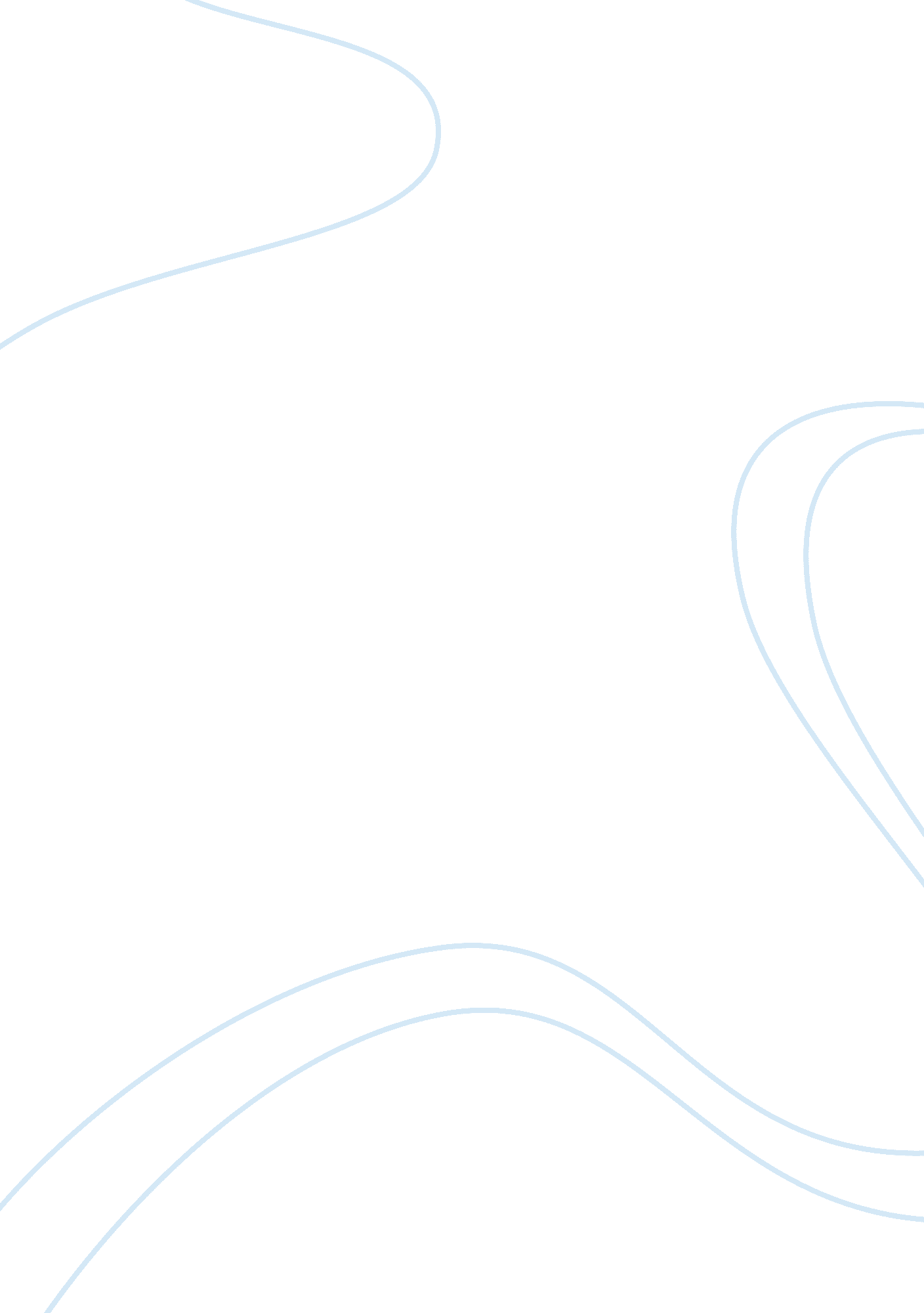 Moving to a new countryCountries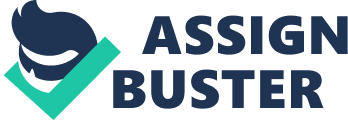 Moving to a foreign country might sound like a big adventure. One of the things that will happen when you go to a new place (even on vacation) is that you compare everything to how it’s back home. This means that you will comparefood, quality of life, weather, people’s habits, beliefs, and ever thing between. Subsequently, moving to a foreign country is big terrible for some people, and it could be normal for others. Through my experience, when you decide to move to a new country or new place. you have to start with first step. Do not spend too much time thinking. For example; if you decides to move to Canada to complete your studies, get your first step by doing the Canadian visa. In addition, keep your personal and yourfamilylife separate. For example, do not stay in your back home because your personal’s life or your family. The goal of this point is don’t spend much time thinking, and that will help you to achieve your goal. Secondly, moving to a new country might be difficult especially when they don’t speak your native language, then you be stressed out. In addition to that, learning a new language could takes a long time so that you can understand theirculture. For instance, when you move from Korea to Canada you will see new language and new culture. So, try to make your life there funny by going with your friends and that will make your time run quickly. Next, adapting with a new country or a new culture might takes a long time. Moreover, you need to learn every day about this new culture by talking and making friends. Also, try to going walk in your new city, and see their people, or try to have fun with your new friends. As an example, do not move to a new city to staying in your house that will make you feel boring. By following these steps you will feel you are in your back home and not expatriate. In conclusion, Moving to a new country could be difficult for some people and easy for some. You can find that easy by following some steps that will help you such as, speaking their language, adapting with their culture, and try making friends. I hope everyone adapts with his/her new life. 